ПОЛОЖЕНИЕо проведении городского конкурса «А ну-ка, бабушки!»Общие положенияНастоящее положение определяет порядок и условия проведенияконкурса «А ну-ка, бабушки!» (далее – Конкурс)Городской конкурс проводится в рамках Всероссийской акции «Библионочь: Читаем всей семьей»Организатор Конкурса – Муниципальное казенное учреждение «Централизованная библиотечная система»Цель и задачиЦель Конкурса – поднять социальную активность населения старшего возраста, задействовать творческий потенциал Задачи Конкурса:- привлечение людей пожилого возраста к активному участию в культурной и общественной жизни города - воспитание чувства уважения к старшему поколениюУчастники КонкурсаВ конкурсе принимают участие члены клубов для людей старшего поколения, действующие на базе библиотек-филиалов МКУ «ЦБС».  Сроки проведения КонкурсаКонкурс проводится 19 апреля 2024 года в модельной библиотеке – филиале «БЛИК»Условия участия Для участия в Конкурсе участники читательских объединений или читатели старшего поколения, посещающие библиотеки, должны создать команду, состоящую из 5-7 человек. Возрастом от 55 лет. У каждой команды должно быть название и девиз, должен быть выбран капитан команды.Командам-участникам предлагаются следующие конкурсы:- «Приветствие» (визитка команды)- «Домашнее задание»- «Интеллектуальный турнир»- «Конкурс капитанов»Конкурсы «Приветствие» (визитка команды) и «Домашнее задание» команды готовят заранее.В конкурсе «Приветствие» (визитка команды) участники должны рассказать о своей команде бабушек, о достижениях и талантах её членов. Допускается использование фотопрезентации. Оценивается креативное, интересное представление команды.Конкурс «Домашнее задание» состоит из творческого задания (демонстрация творческих способностей участников: декламация, вокал, хореография и т.д.) и кулинарного конкурса, на котором команды-участники представляют своё фирменное блюдо. Оценивается: общее впечатление от творческого задания (артистизм, уровень исполнения), оформление блюда, оригинальность рецепта, индивидуальность воплощенной идеи.В рамках конкурса «Интеллектуальный турнир» командам-участникам предлагается проверить свою эрудицию и знание произведений художественной литературы, ответив на вопросы подготовленные организаторами Конкурса. Оценивается: количество правильных ответов.В «Конкурсе капитанов» принимает участие только капитан команды и выполняет задание на импровизацию, подготовленное организаторами конкурса (готовит костюм современной леди из предложенных предметов при помощи команды и комментирует образ, потом состоится дефиле). Оценивается: креативность, оригинальность, практичность, необычность.Каждую команду-участницу Конкурса может поддерживать приглашённая команда болельщиков аплодисментами, кричалками, визуальными элементами в виде плакатов, баннеров, флагов и т.п. За самую активную, оригинальную  поддержку и мотивацию со стороны своих болельщиков команда-участница может получить дополнительный балл, а самая активная команда болельщиков коллективный приз.В соответствии с Федеральным законом РФ 152 «О персональных данных» к конкурсным работам необходимо приложить:- оригинал согласия на обработку персональных данных (Приложение №1), заполненный каждым участником команды- заявку (Приложение № 2), заполненную представителем командыПодведение итогов КонкурсаКонкурс оценивает компетентное жюри. Решения и оценки членов жюри не обсуждаются и являются окончательным для определения победителей и поощряемых участников конкурса.Победителем Конкурса становится команда, набравшая наибольшее количество баллов. Команда-победитель награждается дипломом и памятным призом.Допускается приз зрительских симпатий, для наиболее активной и креативно команды, не ставшей победительницей, но имеющей небольшую разницу в баллах с командой победителей.Информация об итогах Конкурса будет размещена на сайте МКУ «ЦБС» (http://miasslib.ru/)  и в официальном сообществе «Библиотеки Миасса» ВКонтакте (https://vk.com/miasslib).Контактная информация:Телефон для справок: 8 (3513) 53-81-00. Адpec электронной почты: bavolskaya.rm@miass.gov74.ru Приложение №1к Положению о проведении городского конкурса «А ну-ка, бабушки!» Согласие на обработку персональных данных(заполняется участником городского конкурса «А ну-ка,  бабушки!»Я		 (ФИО)в соответствии с Федеральным законом от 27.07.2006 г. № 152-ФЗ «О персональных данных» даю своё согласие на обработку МКУ «ЦБС» персональных данных, необходимых для участия в городском конкурсе «А ну-ка,  бабушки!»Перечень обрабатываемых персональных данных:ФИО 	Дата рождения (дд.мм.гггг.)	Данное согласие распространяется на использование персональных данных в целях информационного обеспечения уставной деятельности МКУ «ЦБС» посредством размещения их в электронных и печатных информационных средствах массовой информации и сети Интернет, в том числе на сайте http://miasslib.ru/ и официальной группе ВКонтакте https://vk.com/miasslib  .Перечень действий, предусмотренных с персональными данными участника Конкурса: сбор, систематизация, накопление, хранение, уточнение (обновление, изменение), использование (включение в списки, отчетные формы по итогам проведения мероприятия), уничтожение. Настоящее согласие действует до достижения целей обработки персональных данных или в течение срока хранения информации. Данное согласие может быть отозвано в любой момент по письменному заявлению. По истечении срока действия данного Согласия оператор прекращает обработку персональных данных, которые уничтожаются с составлением соответствующего акта.Отзыв согласия осуществляется путем подачи субъектом персональных данных соответствующего письменного заявления в свободной форме Оператору, получившему согласие.Адрес: МКУ «ЦБС» (оператор персональных данных): 456318, г. Миасс, пр. Октября,  д. 9.«	»	2024 г.		( 	)подпись	расшифровкаПриложение № 2к Положению о проведении городского конкурса«А ну-ка, бабушки!»Заявкана участие в городском конкурсе «А ну-ка, бабушки!»Название команды			 Библиотека, от которой выступает команда			 	 Контакты: телефон ________________________________________________Адрес электронной почты___________________________________________Список участников команды (Ф.И.О., с указанием капитана):______________________________________________________________________________________________________________________________________________________________________________________________________________________________________________________________________________________________________________________________________________________________________________________________________________________________________________________________________________________________________________________________________________________________________________________________________________________________________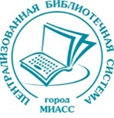 Утверждаю:директор МКУ «ЦБС» ______________Н.О. Крапивенко